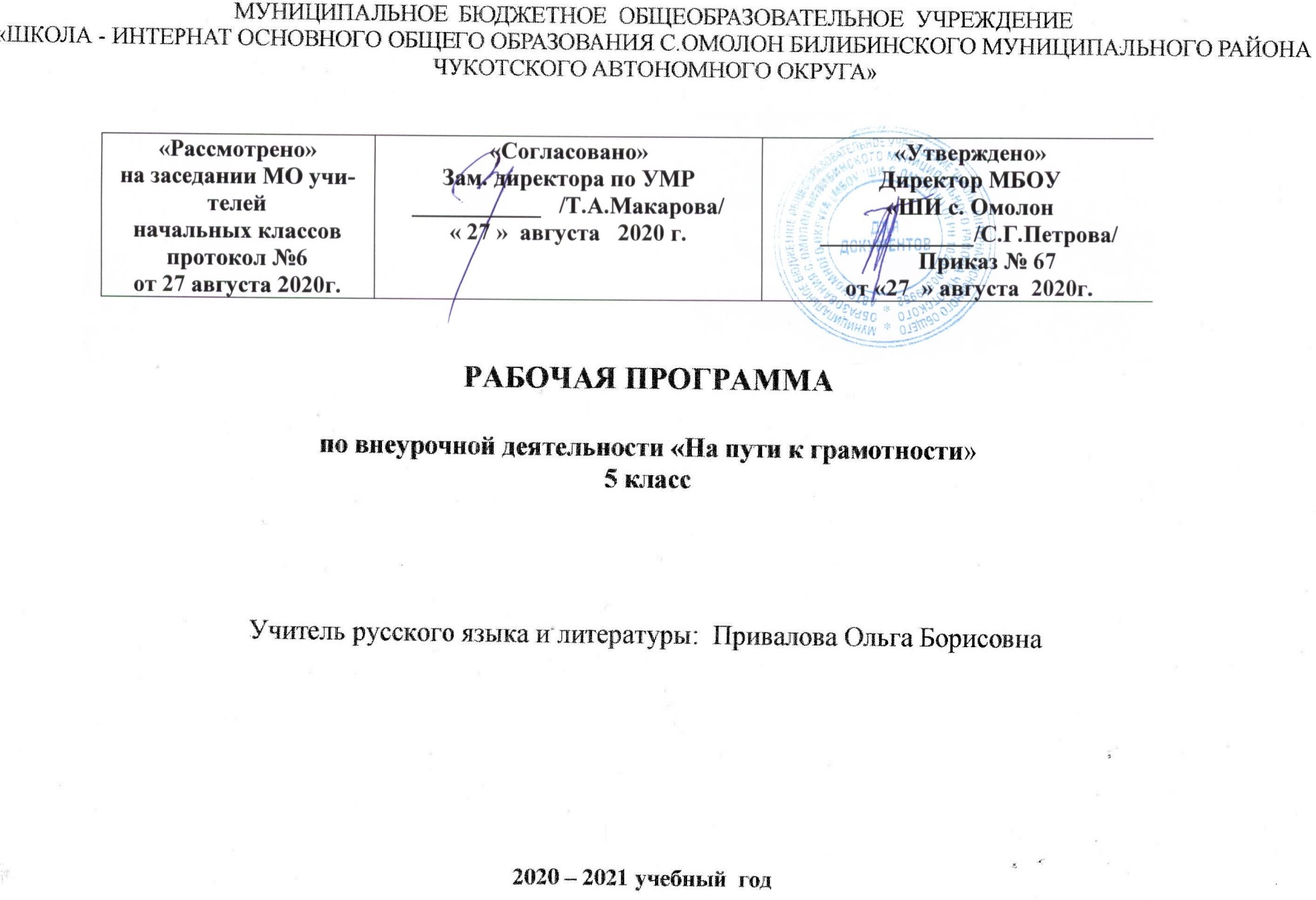 ПОЯСНИТЕЛЬНАЯ ЗАПИСКАУстав МБОУ «ШИ с. Омолон» ООП ООО МБОУ «ШИ с. Омолон» Учебного  плана основного общего образования МБОУ «ШИ с. Омолон» на 2020-2021 учебный год    Рабочая программа учебного курса «На пути к грамотности» для 5 класса   разработана на основе Федерального государственного образовательного стандарта основного общего образования второго поколения, концепции духовно-нравственного развития и воспитания гражданина России с учётом межпредметных и внутрипредметных связей, логики учебного процесса в соответствии с нормативными документами: Федеральный закон от 29.12.2012 № 273-ФЗ «Об образовании в РФ»; Приказ Минобрнауки России от 17.12.2010 №1897 «Об утверждении федерального государственного образовательного стандарта основного общего образования (зарегистрирован Минюстом России 01.12.2011, регистрационный номер 19644); Федеральный Базисный план, утвержденный приказом Министерства образования и науки РФ № 1312 от 09.03.2004, и Учебный план МБОУ «ШИ с. Омолон».    Программа детализирует и раскрывает содержание стандарта, определяет общую стратегию воспитания и развития обучающихся средствами внеурочного предмета в соответствии с целями изучения русского языка, которые определены стандартом. Программа построена с учетом принципов системности, занимательности и доступности. Свободное владение русским языком как средством общения в повседневной жизни и учебной деятельности должно стать нормой для молодёжи, оканчивающей средние учебные учреждения. Такой уровень владения языком может быть достигнут лишь при комплексном использовании различных традиционных форм учебной работы по русскому языку – различного типа уроков, факультативных занятий, внеклассной работы, индивидуальных самостоятельных занятий. Внеурочная деятельность является составной частью учебно-воспитательного процесса и одной из форм организации свободного времени обучающихся.    Внеурочная деятельность понимается сегодня преимущественно как деятельность, организуемая во внеурочное время для удовлетворения потребностей обучающихся в содержательном досуге, их участии в самоуправлении и общественно полезной деятельности. В настоящее время в связи с переходом на новые стандарты второго поколения происходит совершенствование внеурочной деятельности. В отборе материала к таким занятиям учитель должен ориентироваться на связи с программным материалом по русскому языку, учитывая необходимость осуществления преемственности между начальным и средним звеном. Данная рабочая программа ориентирована на связь с программным материалом по русскому языку, учитывает необходимость осуществления преемственности между начальным и средним звеном.    Русский язык – по своей специфике и социальной значимости – явление уникальное: он является средством общения и формой передачи информации, средством хранения и усвоения знаний, частью духовной культуры русского народа, средством приобщения к богатствам русской культуры и литературы. Курс «На пути к грамотности» является закономерным продолжением уроков русского языка, его дополнением. Программа данного курса позволяет показать обучающимся, как увлекателен, разнообразен, неисчерпаем мир слова, мир русской грамоты. Это имеет большое значение для формирования подлинных познавательных интересов как основы учебной деятельности. В процессе изучения грамматики школьники могут увидеть «волшебство знакомых слов»; понять, что обычные слова достойны изучения и внимания. Знание русского языка создает условия для успешного усвоения всех учебных предметов.Содержание и методы обучения программы «На пути к грамотности» содействуют приобретению и закреплению школьниками прочных знаний и навыков, полученных на уроках русского языка, обеспечивают единство развития, воспитания и обучения.Для успешного проведения занятий используются разнообразные виды работ: игровые элементы, игры, дидактический и раздаточный материал, пословицы и поговорки, физкультминутки, ребусы, кроссворды, головоломки, грамматические сказки.Место учебного предмета в учебном планеНа изучение учебного курса «На пути к грамотности»  согласно учебному плану МБОУ «ШИ с. Омолон» отводится во 5 классе 34 часа (1 ч в неделю).Изучение внеурочной  деятельности  направлено на достижение следующих целей:Формирование личности, полноценно владеющей устной и письменной речью в соответствии со своими возрастными особенностями.Задачи:
Обучающие:- развитие интереса к русскому языку как к учебному предмету;- приобретение знаний, умений, навыков по грамматике русского языка;- пробуждение потребности у обучающихся к самостоятельной работе над познанием родного языка;- развитие мотивации к изучению русского языка;- развитие творчества и обогащение словарного запаса;- совершенствование общего языкового развития обучающихся;-углубление и расширение знаний и представлений о литературном языке.Воспитывающие:- воспитание культуры обращения с книгой;- формирование и развитие у обучающихся разносторонних интересов, культуры мышления.Развивающие:- развивать смекалку и сообразительность;- приобщение школьников к самостоятельной исследовательской работе;- развивать умение пользоваться разнообразными словарями;- учить организации личной и коллективной деятельности в работе с книгой.К специальным особенностям данной программы можно отнести принципы взаимосвязи между классными и внеклассными занятиями, научной углубленности, практической направленности, занимательности и индивидуального подхода к каждому. Темы занятий подобраны в соответствии с темами, которые вызывают у школьников особые затруднения при изучении их на уроках.Работа основывается на общедидактических принципах, среди которых следует, прежде всего, назвать:- принцип научности;- принцип последовательности и систематичности в изложении материала;- принцип преемственности и перспективности в усвоении знаний;- принцип связи теории с практикой;- принцип доступности;- принцип тесной взаимосвязи кружковых занятий с классными;- принцип добровольного участия школьников в занятиях;- принцип равного права всех учеников на участие в кружковой работе;- принцип самодеятельности, самостоятельности учащихся;- принцип занимательности.Программа «Увлекательная грамматика» позволяет наиболее успешно применять индивидуальный подход к каждому школьнику с учётом его способностей, более полно удовлетворять познавательные и жизненные интересы обучающихся.Следует также подчеркнуть то обстоятельство, что данная программа предполагает, что в ходе изучения лингвистического материала и на его базе одновременно формируется и совершенствуется целый ряд интеллектуальных качеств личности: восприятие, внимание, формы мышления - наглядно-действенное, наглядно-образное, словесно-логическое.Формы организации внеурочной деятельности- лекции;- практические занятия с элементами игр и игровых элементов, дидактических и раздаточных материалов, пословиц и поговорок, ребусов, кроссвордов, головоломок, сказок.- анализ и просмотр текстов;- самостоятельная работа (индивидуальная и групповая) по работе с разнообразными словарями;- опыт личного творчества обучающихся;- наблюдения над живой речью и над литературным материалом.Интерес обучающихся поддерживается внесением творческого элемента в занятия: самостоятельное составление кроссвордов, шарад, ребусов.В каждом занятии прослеживаются три части:- игровая;- теоретическая;- практическая.Планируемые результаты деятельностиЛичностные результаты:- чувство прекрасного – умение чувствовать красоту и выразительность речи, стремиться к совершенствованию собственной речи;- любовь и уважение к Отечеству, его языку, культуре;- интерес к чтению, к ведению диалога с автором текста; потребность в чтении;- интерес к письму, к созданию собственных текстов, к письменной форме общения;- интерес к изучению языка;- осознание ответственности за произнесённое и написанное слово.Метапредметне результатыУченик научитсяРегулятивные УУД:- самостоятельно формулировать тему и цели урока;- составлять план решения учебной проблемы совместно с учителем;- работать по плану, сверяя свои действия с целью, корректировать свою деятельность;- в диалоге с учителем вырабатывать критерии оценки и определять степень успешности своей работы и работы других в соответствии с этими критериями.
Познавательные УУД:- перерабатывать и преобразовывать информацию из одной формы в другую (составлять план, таблицу, схему);- пользоваться словарями, справочниками;- осуществлять анализ и синтез;- устанавливать причинно-следственные связи;- строить рассуждения.Коммуникативные УУД:- адекватно использовать речевые средства для решения различных коммуникативных задач;- владеть монологической и диалогической формами речи.- высказывать и обосновывать свою точку зрения;- слушать и слышать других, пытаться принимать иную точку зрения, быть готовым корректировать свою точку зрения;- договариваться и приходить к общему решению в совместной деятельности;- задавать вопросы.Ученик получит возможность для формирования:- внутренней позиции на уровне понимания необходимости творческой деятельности как одного из средств самовыражения в социальной жизни;- выраженной познавательной мотивации;- устойчивого интереса к новым способам познания- учитывать разные мнения и обосновывать свою позицию;- с учетом целей коммуникации достаточно полно и точно передавать партнеру необходимую информацию как ориентир для построения действия;-осуществлять расширенный поиск информации в соответствии с исследовательской задачей с использованием ресурсов библиотек и сети Интернет;- осознанно и произвольно строить сообщения в устной и письменной форме;- использовать методы и приемы художественно-творческой деятельности в основном учебном процессе и повседневной жизни.Предметные результаты:Ученик научится:соблюдать основные орфографические и пунктуационные правила современного русского литературного языка;извлекать необходимую информацию из словарей и справочников, использовать её в разных видах деятельности;проводить разного рода анализы слов: фонетический, морфологический, морфемный, орфографический;группировать слова по видам орфограмм;соблюдать грамматические нормы в письменных и устных высказыванияхУченик получит возможность научиться:
- отличительные признаки основных языковых единиц;
- основные термины и понятия, связанные с лексикой, синтаксисом, фонетикой, морфологией, орфографией;
- слова, словосочетания, предложения, текста;
- основные орфографические и пунктуационные правила;
- о некоторых нормах русского языка: произносительных, словоупотребительных;
- четко артикулировать слова, воспринимать и воспроизводить интонацию речи;
- подбирать антонимы, синонимы, фразеологические обороты;
- различать паронимы, омонимы, архаизмы, неологизмы;- выделять художественные изобразительные средства в тексте;
- пользоваться орфографическим, словобразовательным, фразеологическим, этимологическим словарями, а также словарями синонимов и антонимов.Тематическое планированиеСодержание тем учебного курсаВведение 1ч.Тема 1. Ты обязан русской речью хорошо владеть!(О величии русского языка и его мировом значении. Высказывания великих людей о русском языке. Стихи о русском языке. История некоторых слов. Занимательные задачи о словах.)Фонетика 1ч.Тема 2. Как ты слышишь звуки и пишешь слова?(Закрепление навыков сопоставления звукового и графического образов слов при написании трудных орфограмм. Решение занимательных задач. Конкурс смекалистых. Игра-упражнение «Помоги найти братцу своё место». Работа с сигнальными карточками.)Графика 1ч.Тема 3. Сперва аз да буки – потом все науки.(Краткие сведения из истории русской азбуки. Практическое значение алфавита. Почему мы так говорим? (сообщения учащихся о некоторых устойчивых выражениях). Игры с буквами («Алфавит», «Кто больше?», «Анаграмма»).Морфемика 1ч.Тема 4. Бывают ли у слов родственники?(Как отыскать корень слова. Чередование звуков в корне. Словообразование слов. Работа со словарём. Игры: «Родственники», «Мастерим Матрёшку», «Почему «убегают» гласные и согласные?».)Лексикология 2ч.Тема 5. Слова-тёзки и тёзки наоборот.(Синонимы, антонимы. Грамматическая сказка. Дидактические игры и упражнения.)Тема 6. О словах разных, одинаковых, но разных.(Омонимы, омофоны. Сравнительный анализ предложений. Работа со словарём омонимов. Грамматические задачи. Стихи о омонимах и омофонах. Наблюдение над текстом.)Орфография 2ч.Тема 7. Гласные и согласные, с нами несогласные.(О правописании безударных гласных и непроизносимых согласных в корне слов. Дидактическая сказка «Ударный и безударный». Работа со стихотворениями «Ошибка», «Грустные вести». Игра «Мотогонки» (непроизносимые согласные). Грамматические загадки, кроссворды).Тема 8. Если знаешь части слова, то напишешь их толково.(О приставках, суффиксах. Беседа о приставках, игра с приставками. Ребусы. Дидактическая сказка «Работа суффиксов». Игры, головоломки о суффиксах.)Морфология 1ч.Тема 9. Морфологическая семейка.(О самостоятельных и служебных частях речи. Дидактическая сказка «Как Морфология порядок навела». Игра «Строим дом». Рассказ по картинке. Игра «Перевёртыши». Лингвистическая задача «Дружная семейка»).Синтаксис и пунктуация 5ч.Тема 10. Тетрадь ученика или ученическая тетрадь?(Словосочетания, виды словосочетаний. Игра «На корабликах». Работа с шуточными текстами. Игра «Рисуем и сочиняем». Игровые упражнения.)Тема 11. В лаборатории Предложения.(Главные члены предложения. Дидактическое стихотворение «Весёлые рифмы». Словесные шарады. Работа с текстами и предложениями.)Тема 12. Нужны ли второстепенные члены предложения? (Грамматическая сказка. Стихи на запоминание. Занимательные задачки.)Тема 13. Что такое «осложнённое предложение»?(Обращения, вводные слова. Дидактическая сказка «Внештатные сотрудники». Стихи на запоминание. Игра «Реклама». Пунктуационные упражнения.)Тема 14. Среди знаков препинания.(Дидактическая сказка «Бродячий цирк». Из истории знаков препинания. Загадки на узнавание пунктуационных знаков. Решение задач на пунктуацию.)Текстоведение 2ч.Тема 15. Непридуманный рассказ.(Основные нормы построения текста. Весёлые запоминалки. Игра «В гостях у издательства», конкурс редакторов.)Тема 16. «Посиделки у Грамматейки» (Викторина, тестирование.)Словообразование 2ч.Тема 17. Загадочные орфограммы.(Чередование букв О и А; О, Ё после шипящих и Ц в корнях слов. Дидактические сказки «Суффикс-консультант», «Разведчица Ё». Работа с деформированными текстами, конкурс «Кто быстрее», составляем кроссворд.)Тема 18. Чудеса приставок.(Правописание приставок раз-, рас-; весёлые запоминалки, редкие приставки, дидактические игры, упражнения, головоломки, ребусы)Лексикология и фразеология 3ч.Тема 19. В руках умелых слово творит чудеса.(Слова однозначные и многозначные, переносное значение слова. Работа с лирическими текстами. Детские высказывания из записей К.Чуковского. Грамматические упражнения, составление ребусов.)Тема 20. Изводишь единого слова ради тысячи тонн словесной руды. (Роль тропов в художественном тексте. Понятия: эпитет, метафора. Прилагательные в загадках. Игра «Расставь всё по местам». Рисуем словесный портрет. )Тема 21. Выражения, которые обрели крылья и вечность. (Фразеологизмы. Сообщения учащихся. Работа с текстом. Знакомство с фразеологическим словарём. Занимательные грамматические упражнения. Игры «Кто быстрее?», «Кто сказал…»).Имя существительное 3ч.Тема 22. Тайна имени.(Имя существительное собственное и нарицательное. Сообщения учащихся «Из истории имён», дидактическая сказка «Тайна существительных, или война двух разрядов», конкурс «Словесные баталии», кроссворд «Найди соответствия».)Тема 23. Интересное о падеже имён существительных.(История падежей, безударные окончания Е и И. Весёлые запоминалки о падежах, занимательные стихотворения с определением падежей, чайнворд, игра «Заказ».)Тема 24. Давайте будем дружить!(Употребление имен существительных в речи. Немного из этимологии. Весёлые запоминалки слов, сложных в ударении.)Имя прилагательное 2ч.Тема 25. Прилагательное, значит, его нужно прилагать. (Дидактическая сказка «Скромные просители». Грамматический рассказ «Прилагается ли прилагательное?». Дидактические игры с прилагательными.)Тема 26. Слова, «озаряющие предметы».(Об эпитетах. Эпитеты в устном народном творчестве, художественных произведениях. Игра «Читаем картины», конкурсы «Лучшее признание», «Создай свою сказку»)Глагол 5ч.Тема 27. «Самая огнепышущая, самая живая часть речи»(Общее значение глагола, употребление в речи. Грамматическая сказка «Здравствую, дядюшка Глагол». Весёлое стихотворение «Я учу глаголы». Игра «Перепутаница».Грамматическая сказка «В стране Ошибии». Игры на внимание.)Тема 28. Хитрая Ира.(Правописание Е и И в корнях с чередованием. Весёлые запоминалки. Конкурс на восстановление деформированного текста, игра «Копилка», конкурс «Разведчики» (нахождение слов с чередованием в тексте).Тема 29. Физкультура для глагола(Наклонение глаголов. Дидактический рассказ «В стране Глаголия». Игра «Лучший тренер для глагола», конкурс «На старт! Внимание! Марш!», создаём ребусы.)Тема 30. Глаголы, у которых нет лица.(Безличные глаголы. Дидактическая сказка «Важная персона». Из истории слов «-СЯ в глаголах». Дидактические соревнования. Чайнворд «Глагол»).Тема 31. Как образовались Первоспряженск и Второспряженск. (Дидактическая сказка «Откуда появились глаголы исключения». Стихотворения на запоминание. Игра «Заказ». Решение кроссвордов.)Стилистика и текстоведение 2ч.Тема 32. Офис Переделкина.(Стили речи. Игра «Лучший помощник библиотекаря». Конкурс заметок.)Тема 33. Напишу-ка я письмо…(Правила составления письма, адреса (на бумажном и электронном носителях.)Итоговое занятие 1 ч.Тема 34. Волшебный мир грамматики. Итоговый урок. (Тест-игра.)Описание учебно-методического и материально-технического обеспечения образовательного процессаБетенькова Н.М. Орфография, грамматика - в рифмовках занимательных: Книга для учителя. - М.: Просвещение, 1994.Бондаренко А.А., Гуркова И.В. Русский язык для весёлых девочек и мальчиков. - Новосибирск: НГПУ, 1995.Волина В.В. Весёлая грамматика.- М.: Знание, 1995.Граник Г. Г., Бондаренко С. М., Концевая Л. А. Секреты орфографии. -М.: Просвещение, 1991.Жиренко О. Е., Гайдина Л. И., Кочергина А. В. Учим русский с увлечением: Формирование орфографической грамотности.2005.Иванова В. А., Потиха Э. А, Розенталь Д. Э. Занимательно о русском языке.- М.: Просвещение, 1990.Козлова Р.П., Чеснокова Н.В. Тесты по русскому языку: 5-7 классы.-М.: ВАКО, 2009.Контрольно-измерительные материалы. Русский язык: 5 класс/ Сост. Н.В.Егорова.- М.:ВАКО, 2010.Криволапова Н.А. Внеурочная деятельность. Сборник заданий для развития познавательных способностей учащихся. 5-8 классы/ Н.А.Криволапова.- М.: Просвещение, 2012.Рик Т.Г. Игры на уроках русского языка: 5 класс.- М.: ВАКО, 2011.Угроватова Т.Ю. Подсказки на каждый день: Русский язык на уроке в 5 классе: Универсальная рабочая тетрадь для детей, их родителей и преподавателей-словесников.-М.: ВЛАДОС, 1995.Уроки русского языка с применением информационных технологий. 5-6 классы. Методическое пособие с электронным приложением.-М.: Глобус, 2010.Шанский Н.М. Занимательный русский язык: 5-11 классы. - М.: Дрофа, 1996.http://rus-gmo.at.ua/load/russkij_jazyk/kruzhok_po_russkomu_jazyku/8-1-0-96http://www.natalija.novki-shkola.ru/kvn-zanimatelnaya-grammatika-v-5-klasse.htmlhttp://www.natapop.ru/index/kruzhok_zanimatelnoj_grammatiki/0-66http://zanimatika.narod.ru/Narabotki4.htmФонетикаУкажите слова, в которых количество букв и звуков совпадает:ямасемьялюк.Укажите слово, в котором все согласные глухие:мышьвскачьзатем.Отметьте слово, в котором шипящий звук твёрдый:лыжиночимощи.Укажите слово, в котором пишется ъ:в…югасуб…ектобез…яна.Отметьте слово, в котором гласная в корне не проверяется ударением:в…кзалх…лодныйв…терок.СловообразованиеОтметьте слово, состоящее из корня, суффикса и окончания:пригородугрожатьбарсик.Отметьте слово, в котором для обозначения профессии человека использован суффикс –щик:фонар…икперевоз…икпулемёт…ик.Определи слово, которое не является однокоренным:желток, железо, жёлтыйчасовщик, час, частьпечурка, печать, печка.Укажи слова с буквой а в корне:пр…ситьохр..нятьж…леть.Укажи, какое слово надо писать отдельно:(по)казалось(по)реке(за)бежал.ЛексикологияОтметьте антонимическую пару:горячий – холодныйгорячий – влажныйгорячий – сухой.Отметь слово, которое не является синонимом в данном синонимическом ряду, обозначающем качества человека:быстрыйпрыткийпроворныймгновенныйрезвый.Укажи слово, имеющее омоним:лечууспехлиса.Отметьте словосочетание, в котором имеется слово со значением «относиться без уважения»:пр…зирать опасностипр…зреть сироту.Отметьте ряд, все слова в котором являются синонимами:одеваться, наряжаться, облачатьсямолодой, взрослый, пожилой.ОрфографияОтметьте слово, в котором происходит чередование согласных в корне:писк – пищатькраса – красивыйноша – ношение.В каком слове есть приставка подо-:подорожникподобратьпододеяльник.В каких словах пишется приставка рас-:ра…цветра…садникра…говор.В каком из слов используется уменьшительно-ласкательный суффикс:борщиксварщикдублёрщик.В каком из слов есть суффикс –ик-:ключ…кдружоч…кплаточ…к.МорфологияУкажи, какое слово относится к имени существительному:белизнабелеетбеловатый.Какое из слов может относиться к разным частям речи:ловляучёныйжгут.Найди среди слов междометие:подагабы.Где затаилась ошибка:за краемза думалза чёрной.Определи верное выражение:скучаю за тобойпришёл со школыкласть в сумку.Синтаксис и пунктуацияВ каком предложении неправильно выделена грамматическая основа:Нашего учителя мы считали другом.В аудитории находилось сорок пять человек.Десять ночей подряд она не находила себе места.Какое предложения является нераспространённым:Высоко пылает солнце.Прошло несколько дней.Пахло яблоками.Найди предложение с обращением:Воротись, поклонися рыбке.Здравствуй, солнце да утро весёлое!Ребята, вероятно, уже все в сборе.Определи предложения с вводными словами:Ты, видимо, меня не услышал.Всё только кажется.Кажется, дождь начинается.В каком предложении верно расставлены знаки препинания:Волк каждый год линяет а обычаи не меняет.Мал золотник, да дорог.Девица умная, да пригожая.Словообразование и орфографияВ каком ряду во всех словах пишется буква а:разоч…ровать, овл…деть, р…скошныйпрепод…вать, насл…ждение, ф…нтазияобог…щение, запл…тить, р…ждённый.В каком ряду пропущена буква о:отр…сль, сокр…щать, подг…ретьк…снуться, ж…ра, сл…гаемоер…стёт, к…саться, к…сой.В каком слове после шипящих пишется буква ё:этаж…мреч…нкаш…пот.В каком слове пишется буква о:прич…скапеч…тволч…нок.В каком слове после ц пишется буква ы:ц…фралекц…ясестриц…н.Лексикология и фразеологияУкажите предложение с фразеологизмом:У меня голова кругом идёт, я ничего сообразить не могу.Он занимал просторную и светлую комнату.В воскресенье мы собрались на парад.Какое выделенное прилагательное употреблено в прямом значении:распущенный ребёнокоткрытая душасорванный цветокКакой из перечисленных средств художественной выразительности используется в словосочетании «лучезарная улыбка»:сравнениеэпитетолицетворение.Какой приём используется в предложении «…выступает, будто пава; а как речь-то говорит, будто реченька журчит.»:эпитетсравнениеолицетворение.Какой приём художественной выразительности использован в предложении «Отговорила роща золотая..»:эпитетсравнениеолицетворение.Морфология. Имя существительноеКакое существительное имеет форму только множественного числа:пирожкибензопилыопилки.В каком словосочетании есть существительное в винительном падеже:шёл по тропинкепас овецписал в тетради.Какое из слов является одушевлённым:комнатаодуванчикмертвец.В каком слове на конце пишется ь:шалаш…полноч…из-за туч…Укажите пример с ошибкой в образовании формы слова:пара чулокфутбольные тренерастрой солдат.Морфология. Имя прилагательноеВ каком словосочетании прилагательное употреблено в переносном значении:кожаная обувьшёлковая травкашерстяной костюм.В каком словосочетании имя прилагательное излишне:дорогой подарокпамятный сувенирклетчатая скатерть.В каком ряду в обоих словах пропущена одна и та же буква:о широк…й душе, о лучш…й долепо весен…му небу, на передн…м сиденьев син…м море, осенн…м пейзажем.В каком словосочетании использован эпитет:колючий морозгладкая кожатолстая тетрадь.В каком слове на конце пишется ь:вокруг тиш…дуб могуч…громкий плач…Морфология. ГлаголКакой глагол стоит в неопределённой форме:смеётсянестиплавали.В каком ряду пропущена одна и та же буква:выж…гал, выт…рпереб…ру, пост…литьзабл…стел, прот…рает.В каком ряду в обоих словах пишется ь:взобрат…ся, береч…мчит…ся, купаеш…сяиспеч…, слышит…ся.В какой строке находится глагол 2 спряжения:стелетсяодеватьсяподогнать.Какой глагол находится в изъявительном наклонении:думаетпосмотрел быподойдиСтилистика. ТекстоведениеОсновными признаками текста являются:Единство темы, законченность, смысловая и грамматическая связь предложений.Единство темы, наличие повторяющихся фраз, описание одного предмета.Особенностями официально-делового стиля являются:Сообщение информации, точность речи, компактность.Сообщение информации, сжатость, описание собственных впечатлений.К научному стилю относятся:статья, доклад, лекциястатья, указ, репортажинтервью, учебник, заявление.В художественной речи используются:научные термины, отсутствие эмоциональной окраскиречевые штампы, призывностьэмоциональность, разностилевая лексика.К какому типу речи относится высказывание: «На мой взгляд, это очень выгодное предложение».повествованиерассуждениеописание.Список литературыБетенькова Н.М. Орфография, грамматика - в рифмовках занимательных: Книга для учителя. - М.: Просвещение, 1994.Бондаренко А.А., Гуркова И.В. Русский язык для весёлых девочек и мальчиков. - Новосибирск: НГПУ, 1995.Волина В.В. Весёлая грамматика.- М.: Знание, 1995.Граник Г. Г., Бондаренко С. М., Концевая Л. А. Секреты орфографии. -М.: Просвещение, 1991.Жиренко О. Е., Гайдина Л. И., Кочергина А. В. Учим русский с увлечением: Формирование орфографической грамотности.2005.Иванова В. А., Потиха Э. А, Розенталь Д. Э. Занимательно о русском языке.- М.: Просвещение, 1990.Козлова Р.П., Чеснокова Н.В. Тесты по русскому языку: 5-7 классы.-М.: ВАКО, 2009.Контрольно-измерительные материалы. Русский язык: 5 класс/ Сост. Н.В.Егорова.- М.:ВАКО, 2010.Криволапова Н.А. Внеурочная деятельность. Сборник заданий для развития познавательных способностей учащихся. 5-8 классы/ Н.А.Криволапова.- М.: Просвещение, 2012.Рик Т.Г. Игры на уроках русского языка: 5 класс.- М.: ВАКО, 2011.Угроватова Т.Ю. Подсказки на каждый день: Русский язык на уроке в 5 классе: Универсальная рабочая тетрадь для детей, их родителей и преподавателей-словесников.-М.: ВЛАДОС, 1995.Уроки русского языка с применением информационных технологий. 5-6 классы. Методическое пособие с электронным приложением.-М.: Глобус, 2010.Шанский Н.М. Занимательный русский язык: 5-11 классы. - М.: Дрофа, 1996.http://rus-gmo.at.ua/load/russkij_jazyk/kruzhok_po_russkomu_jazyku/8-1-0-96http://www.natalija.novki-shkola.ru/kvn-zanimatelnaya-grammatika-v-5-klasse.htmlhttp://www.natapop.ru/index/kruzhok_zanimatelnoj_grammatiki/0-66http://zanimatika.narod.ru/Narabotki4.htm№ п/пТема занятияКол-во часовДата проведенияВведение1ч.Ты обязан русской речью хорошо владеть!104.09.Фонетика1ч.Как ты слышишь звуки и пишешь слова?112.09.Графика1ч.Сперва аз да буки – потом все науки.119.09.Морфемика1ч.Бывают ли у слов родственники?126.09.Лексикология2ч.Слова-тёзки и тёзки наоборот.103.10.О словах разных, одинаковых, но разных.110.10.Орфография2ч.Гласные и согласные, с нами несогласные.117.10.Если знаешь части слова, то напишешь их толково.124.10.Морфология1ч.Морфологическая семейка.1Синтаксис и пунктуация5ч.Тетрадь ученика или ученическая тетрадь?1В лаборатории Предложения.1Нужны ли второстепенные члены предложения?1Что такое «осложнённое предложение»?1Среди знаков препинания.1Текстоведение2ч.Непридуманный рассказ.1Посиделки у Грамматейки126.12.Словообразование2ч.Загадочные орфограммы.1Чудеса приставок.1Лексикология и фразеология3ч.В руках умелых слово творит чудеса.1Изводишь единого слова ради тысячи тонн словесной руды.1Выражения, которые обрели крылья и вечность.1Морфология10ч.Имя существительное3ч.Тайна имени.1Интересное о падеже имён существительных.1Давайте будем дружить!1Имя прилагательное2ч.Прилагательное, значит, его нужно прилагать.1Слова, «озаряющие предметы».1Глагол5ч.«Самая огнепышущая, самая живая часть речи».1Хитрая Ира.1Физкультура для глагола.1Глаголы, у которых нет лица.1Как образовались Первоспряженск и Второспряженск.1Стилистика и текстоведение2ч.Офис Переделкина.1Напишу-ка я письмо…1Итоговое занятие1 ч.Волшебный мир грамматики. Итоговый урок1Всего34 ч.